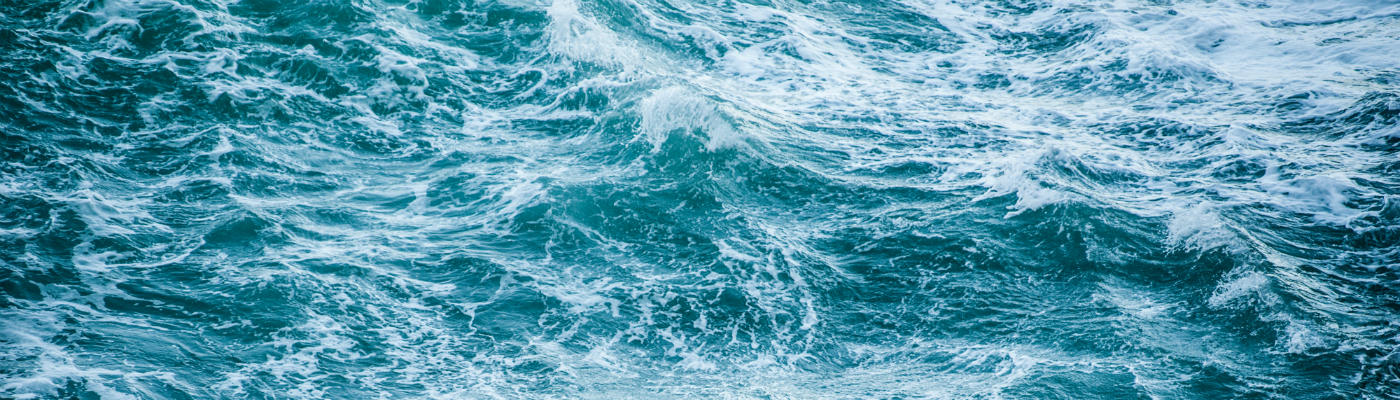 Car parking on campusCar parking on campusCarparks B and D are recommended for the SCI Festival as they are on campus and close to the Alliance Manchester Business School, which is located on Booth Street West – postcode M15 6PB.Carparks B and D are recommended for the SCI Festival as they are on campus and close to the Alliance Manchester Business School, which is located on Booth Street West – postcode M15 6PB.Carpark BAquatics Car Park, Manchester M13 9SSLevels 7 – 14 are staff/permit parking only. Levels 1–6 are public parking, operated by NCP.Opening hours: 0600–2300, seven days per weekPublic parking tariffs (Levels 1 – 6): available on the NCP websiteNumber of spaces: 400 for public parking; 582 for permit parkingHeight restriction 2.1mStaffed by NCP: Telephone 0845 050 7080Carpark DBooth Street West Car Park, M15 6AR (Access via Higher Cambridge Street)Opening hours: 0600 – midnight, 7 days per week. Public parking tariffs (payable by cash, debit or credit card).  Parking rates are as follows:Duration					Chargeup to 3 hours					£3.003 — 6 hours					£5.006 — 10 hours					£8.0010 — 24 hours					£10.00Short stay parking 16:00 - 23:59*		£2.00Saturday and Sunday until 23:59*		£2.00Please note that if you stay after midnight, a £10 overnight charge will apply (except on Saturdays)Number of spaces: 965 (including 17 disabled spaces and eight electric vehicle bays)Height restriction: 2.05m